Отчет по тематической неделе «Собирай урожай. Овощи. Фрукты»(с 28.09. по 02.10.2020)Дежурная группа №6Воспитатель Рогова С.В.В течении недели были проведены тематические беседы: «Что нам осень подарила», «Что, где растет», «Витамины с грядки», «Труд людей осенью».Дидактические игры: «Узнай на ощупь», «О какого овоща часть», «Чудесный мешочек», «Сложи картинку», «Отгадай овощ и фрукт на вкус», «Большой-маленький», «Один-много», «Домино».Чтение сказок: про овощи и фрукты, «Вершки–корешки», «Мужик и медведь», В. Сутеев «Мешок яблок», С. Михалков «Про девочку которая плохо кушала», Э. Успенский «Дети которые плохо едят в детском саду», стихотворение: Ю. Тувима «Овощи» и т.д., пословицы, поговорки, потешки.Загадывание загадок про овощи и фрукты.Пальчиковая гимнастика: «Повар», «Капуста», «Апельсин».Рассматривание картинок, иллюстраций с изображением овощей и фруктов.Раскрашивание раскрасок, работа с трафаретами «Овощи, фрукты», в уголке творчества.Сюжетно-ролевые игры: «Магазин овощей и фруктов». «Фруктовое кафе».Подвижные игры: «Собери урожай», «Съедобное, не съедобное», «У медведя во бору», «Огуречик, огуречик» и т.д.В уголке для родителей была размещена статья: «Овощи и фрукты-полезные продукты».                    Занятие по рисованию: «Фрукты на тарелке»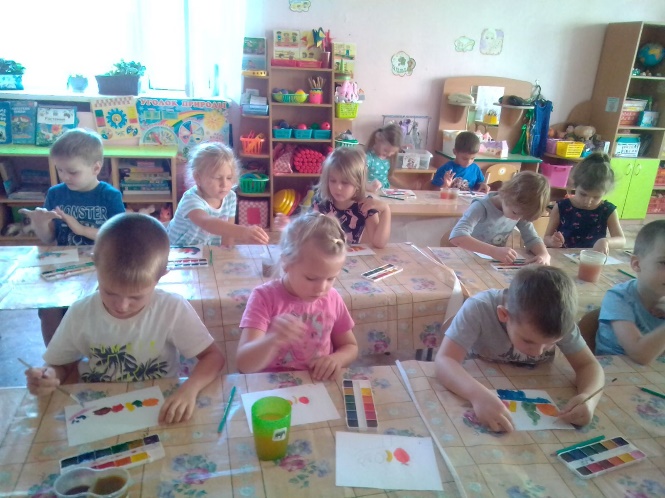 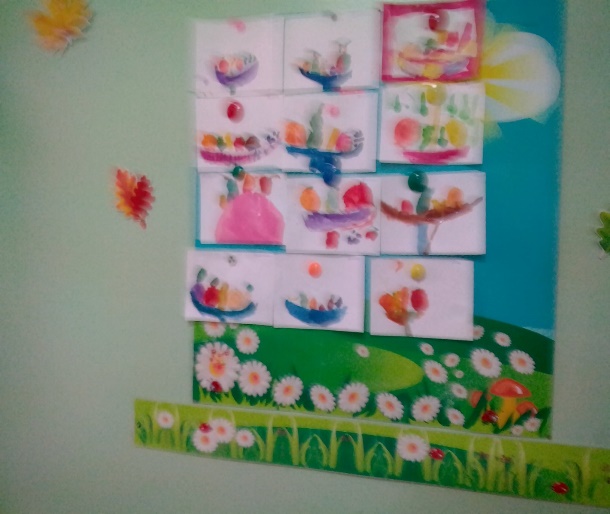 Занятие по конструированию: «Морковка»(из бумаги, оригами)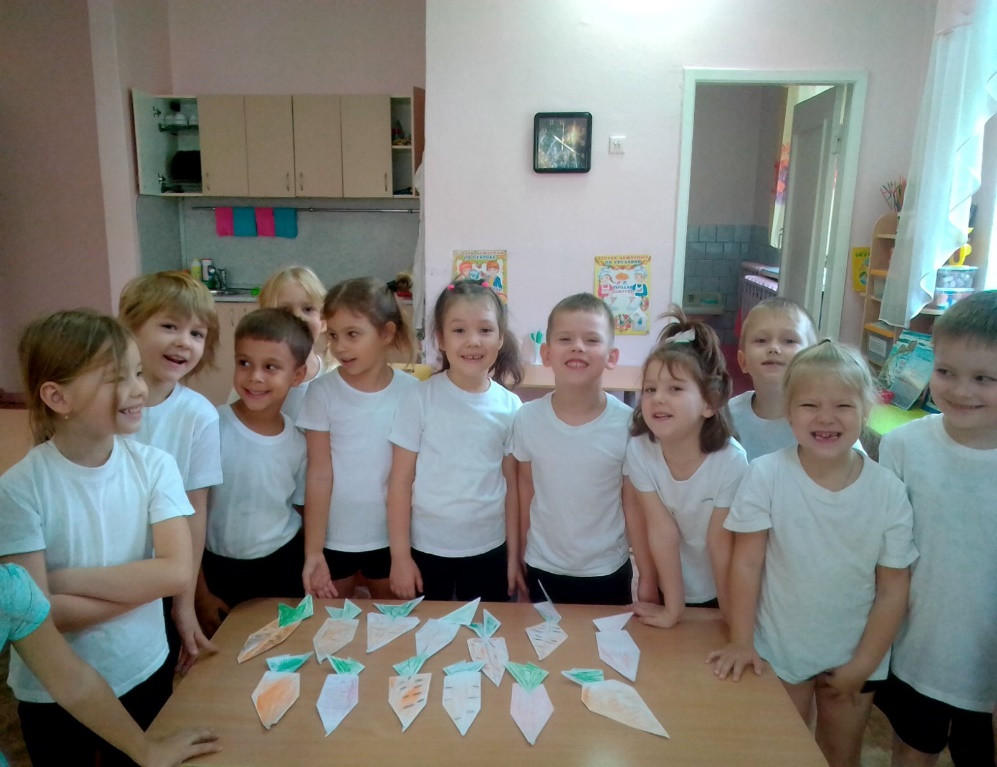 Я-морковка, рыжий хвостик.Приходите чаще в гости.Чтобы глазки заблестели.Чтобы щечки заалели.Ешь морковку, сок мой пей,Будешь только здоровей.Занятие по рисованию: «Яблоня-волшебное дерево»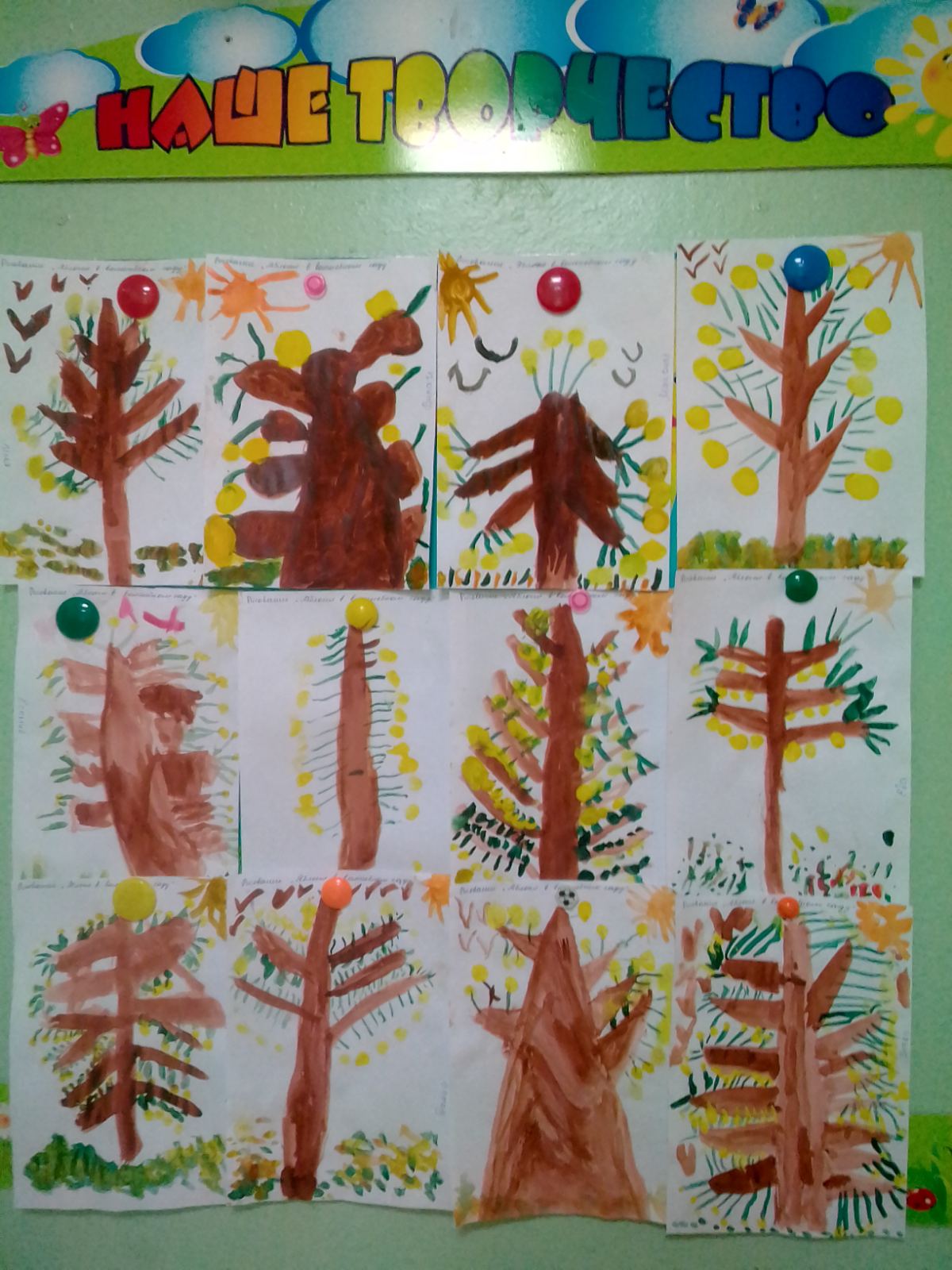 Яблочко над головою.Золотое, наливное!Ты в росе купалось.Солнцем утиралось!Аппликация: «Помидор и огурец на тарелке»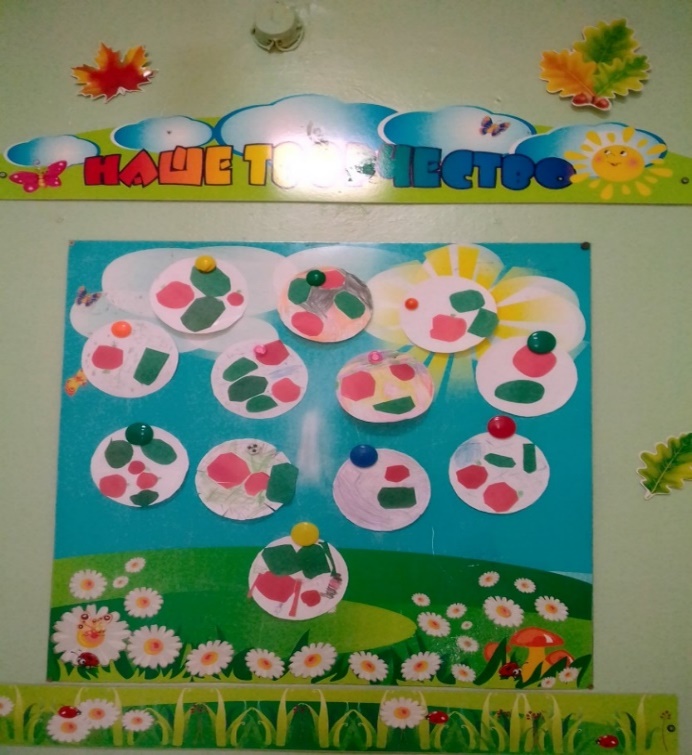                   Дети играют в дидактические игры.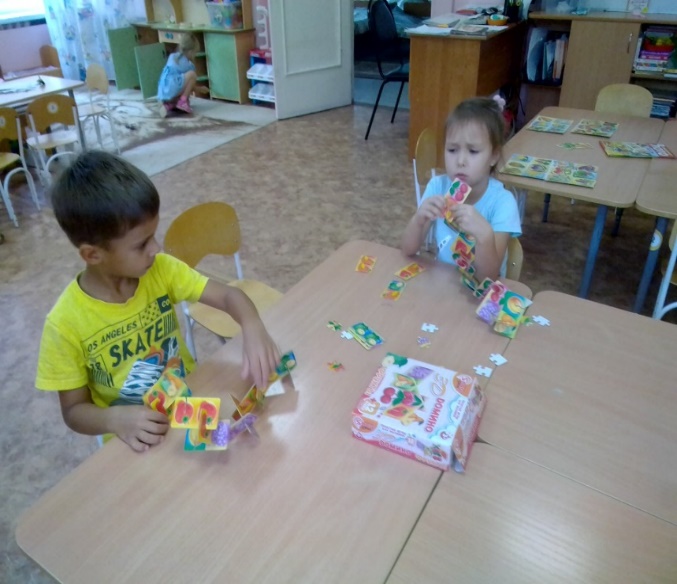 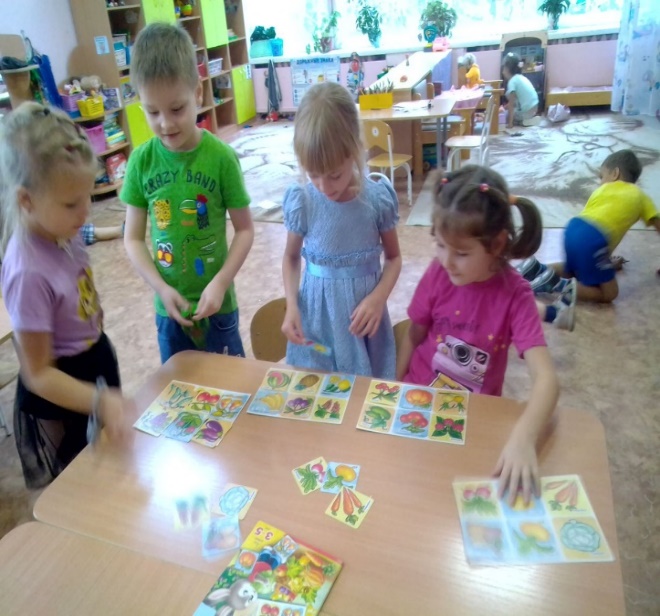    Сюжетно-ролевая игра: «Магазин овощей и фруктов»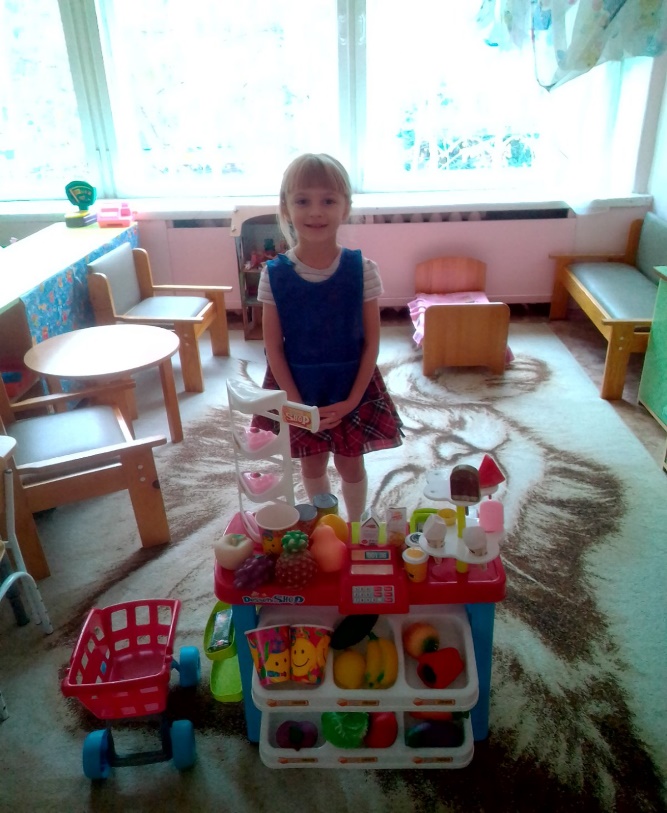 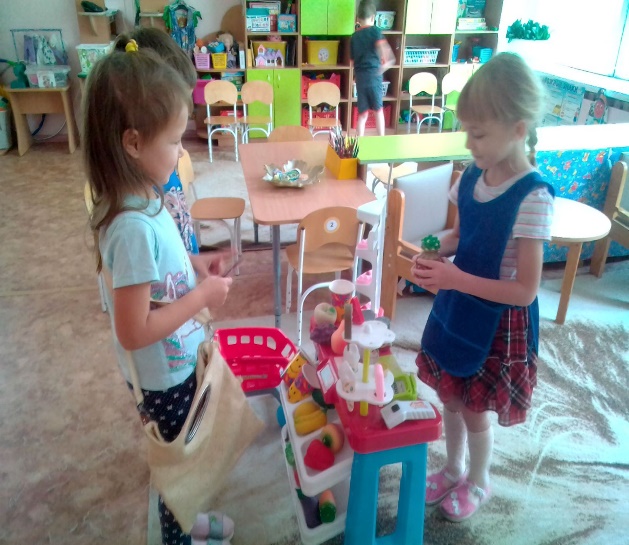 